A verseny fővédnöke: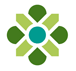  Főváros XVII. kerület
Rákosmente Önkormányzata polgármestereHORVÁTH TAMÁSXVII. KERÜLETI ANGOLVERSENY - ÍRÁSBELI FORDULÓ5. évfolyam Circle the correct answer! / Karikázd be a helyes válasz betűjelét!/1. Has Ann got any aunts?	A.  Yes, she has.   B.  No, she isn’t.    C.  Yes, she does.     D.  Yes,  they have.2. Paul…………………….the violin at home.	A.  play	B. plays		C. playes		D . don’t play3. ……………….they got a TV in the living room?	A.  Do		B. Does		C. Has			D.  Have4. How many ……………… has the bookcase got? 	A. shelfes	  B.shelve	 	C. shelvs		 D.shelves5. Has she got …………umbrella?	A.-		   B.  the		 C.  a		            D. an6. Mandy……………………her teeth three times a day.	A. brush	    B. brushes		 C. brushs		D. don’t brush7. Paul ……………………… swimming in summer.	A.  go		B. doesn’t go		C.  don’t go		 D.  doesn’t goes8.  Where do you live? ………. 28, Baker Street, Liverpool.	A. -		B. at			C.  in.			D.  on9. How much …………………those postcards?	A.  is		B.  are 			C.  do			D.  does10. When ………………….………………… dinner?	A. do your mother cook		C. does your mother cook            B. cooks your mother			D. do your mother cooks											/102. Match column A and column B. / Párosítsd a két oszlop mondatrészeit./1. Are there any				a. your ruler?2. I have you got a collection			b. in London.3. Can I borrow				c. a cheese sandwich.4. The weather is				d. any plants in our room.5. These are Jane’s				e. eggs in the fridge?6. I would like					f. after school.7. She meets her friends			g. goldfish.8. The British Museum is			f. on the shelf.9. My favourite animals are			g. a guinea pig.10. We haven’t got 				h. nice in spring.						i. Spiderman comics.						j. of badges.1.____ 2.___	3.___	4.___	5.___ 6.___ 7.___ 8. ___ 9. ___ 10. ___3. Fill in the gaps. There are two extra words. / Egészítsd ki a szöveget a megadott szavakkal. Kettő szó fölösleges./ meets - take – model - means – many – money – under - because – long – home – famous - boredRonaldinho is a very …………………… sportsman. He comes from Brazil and his name ………………………. ‘little Ronaldo’. Sports fans love him …………………….. he plays very well and scores a lot of goals.Ronaldinho has …………………….., curly hair. He has big teeth and people sometimes say that he is ugly. Ronaldinho says that he is not good-looking., but it is not important because he is a footballer, not a ………………….. . He always trains with his team and is slim and strong.Ronaldinho is easy-going and often ………………………… his fans. He talks to them and they ……………………… photographs of him. In his free time he likes being with his family, especially with his son. He listens to music, goes to concerts. When he is …………………. he plays computer games.Ronaldinho gets a lot of ………………………… from his job. He spends it with his friends and family. He enjoys his life and wants to play football for ………………………. years.4. Find the missing words. /A hiányzó szavak betűi összekeveredtek: a megfejtett szavakkal egészítsd ki a mondatokat!/	difreg 		nerdin		omkrehow		thapgropsho		minsgwim		gelival		rugodasen     	tenpahels	tasherm	reptosThere is a new p……………………….. on my wall.British families always have d…………….……..…… together.Crocodiles are very d…………….…..……...She likes taking p………….……….……… of flowers.My brother likes going s ………………..….………..Mandy’s favourite animal is the h……………………….…Grandparents live in a little v…………………………….We put food in a f……………..………… to keep it cool.The biggest animals on land are e…………………………..Pupils usually don’t like doing h………………..……….. 5. Put questions to the underlined words. / Tegyél fel kérdéseket az aláhúzott szavakra.My sister’s favourite animal is a guinea pig.……………………………………………………………………………Their friends are at the door.     ……………………………………………………………………………We often get up at ten o’clock at weekends..……………………………………………………………………………He has got a lot of stickers.……………………………………………………………………………She is very well today.……………………………………………………………………………6. Read the text and tick TRUE,  FALSE or DOESN’T SAY. / Olvasd el a szöveget és jelöld: IGAZ, HAMIS vagy NINCS a szövegben.A day in the life of …Thirteen-year-old Jenny isn’t a typical teenager. She finds homes for hundreds of animals in her free time. Jenny has a very busy routine. She always gets up early, at about seven o’clock. She takes her puppy, Flash, for a walk, then she has breakfast and goes to school, at about 8:30.After school, at about 3:30, on Mondays, Wednesdays and Fridays, Jenny goes to an animal shelter. She speaks to families and chooses animals for them.  She also cleans cages, walks the dogs and looks after sick animals.Jenny leaves the shelter at about 7 o’clock. Sometimes she takes a kitten home. She plays with it and feeds it, then she eats dinner and does her homework. After that she watches a DVD or chats to a friend on the phone. She goes to bed late, at 11:30. She feels really tired in the morning!„I’m busy, but it’s OK,” Jenny says. „I love helping animals.”.7. Answer the questions. / Válaszolj az alábbi kérdésekre.What time do you get up on schooldays?…………………………………………………………………………………When is your birthday?…………………………………………………………………………………What is your favourite subject?…………………………………………………………………………………What do you like doing in your free time?…………………………………………………………………………………What can monkeys do?…………………………………………………………………………………1010105TrueFalseDoesn’t say1.Jenny has got a dog.2.Jenny doesn’t go to school on Tuesdays and Thursdays.3.She has more than a hudred pets.4.She walks to school.5.Jenny works at an animal shelter.6.There are only dogs at the shelter.7.She likes taking small cats home.8.Jenny meets her friend in the evening9.She has dinner with her family.10.Jenny helps a lot of animals.10ELÉRT PONTSZÁM            PONT